УЧЕБНЫЙ КАБИНЕТ № 22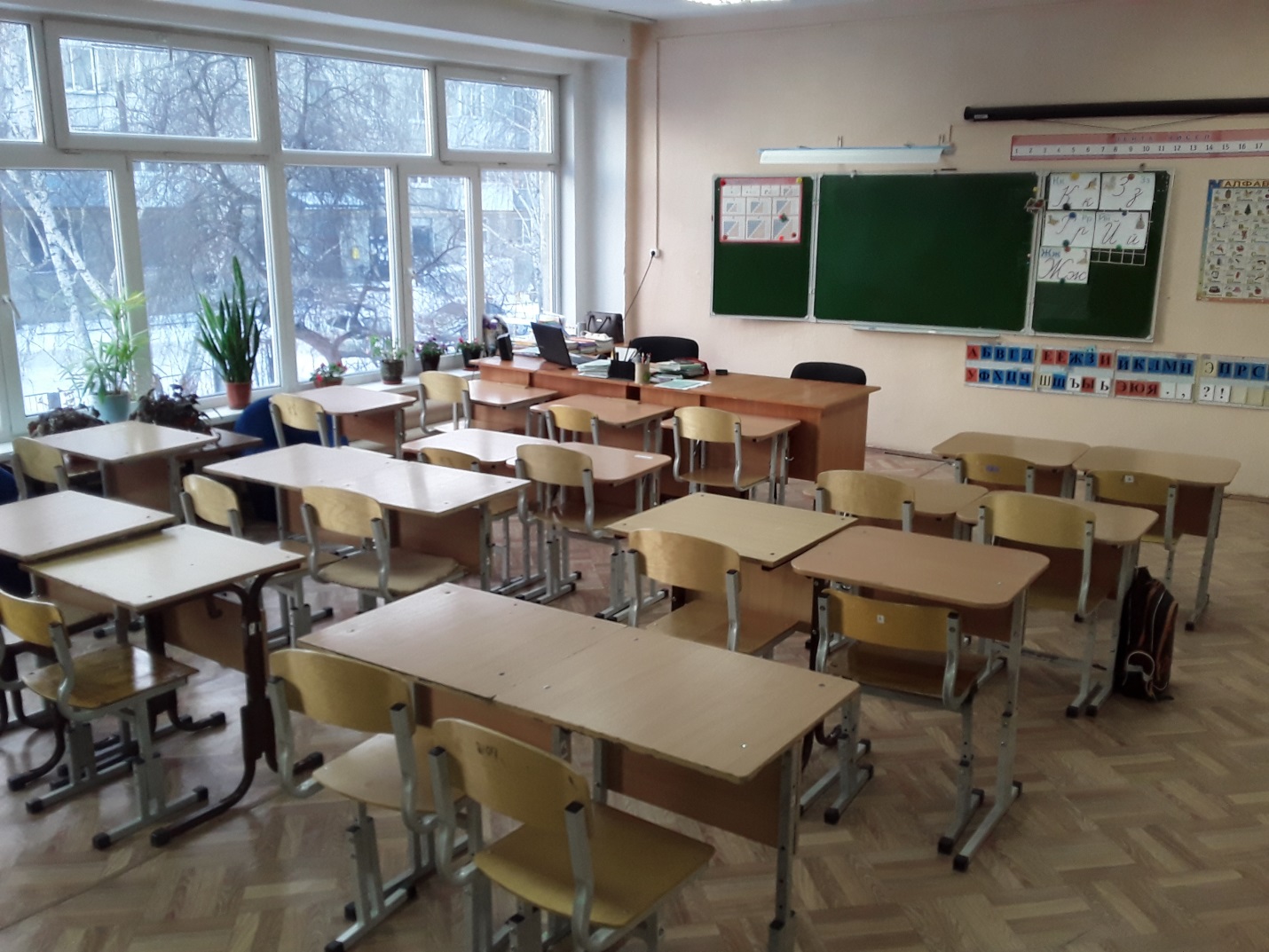 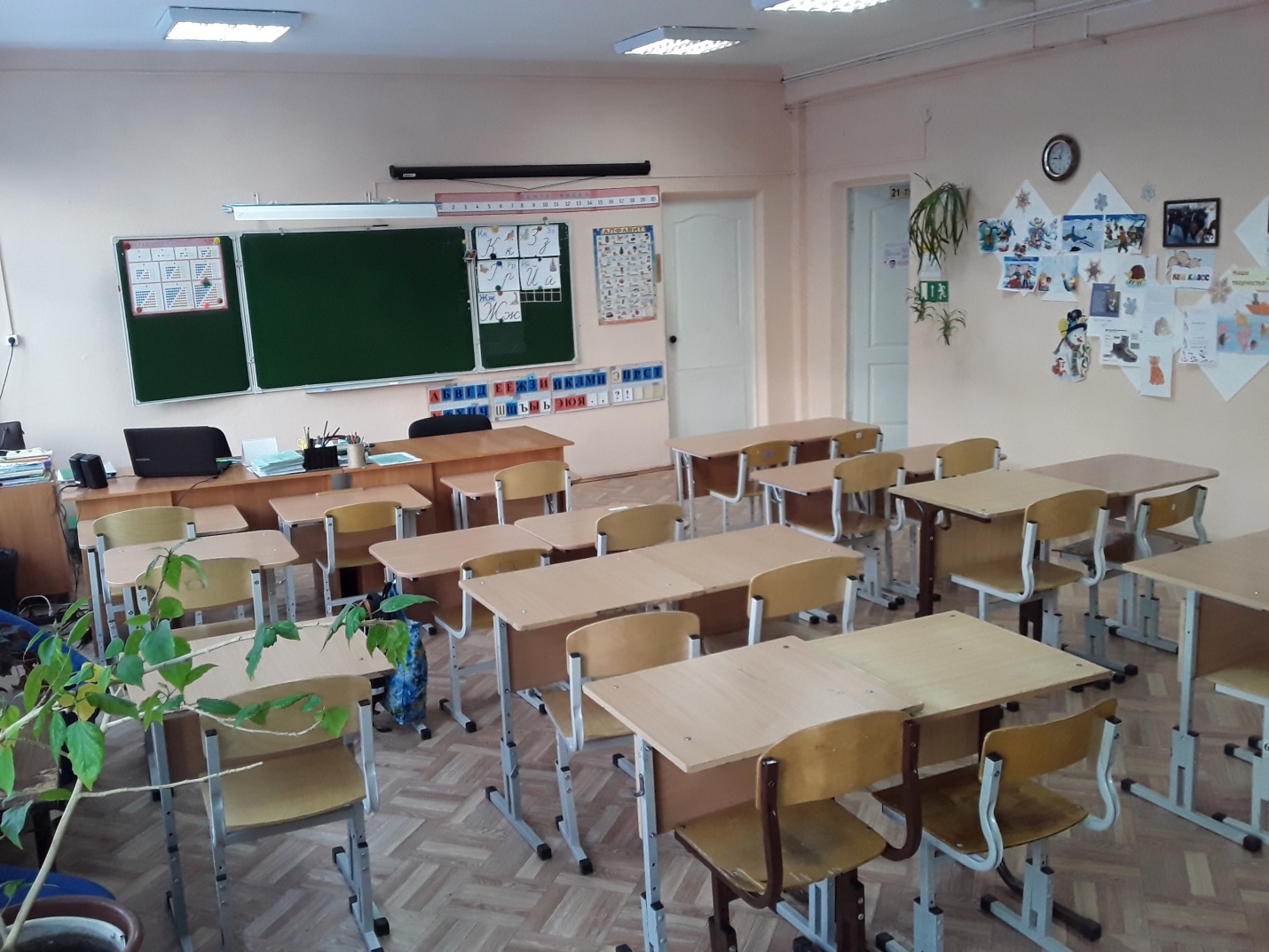 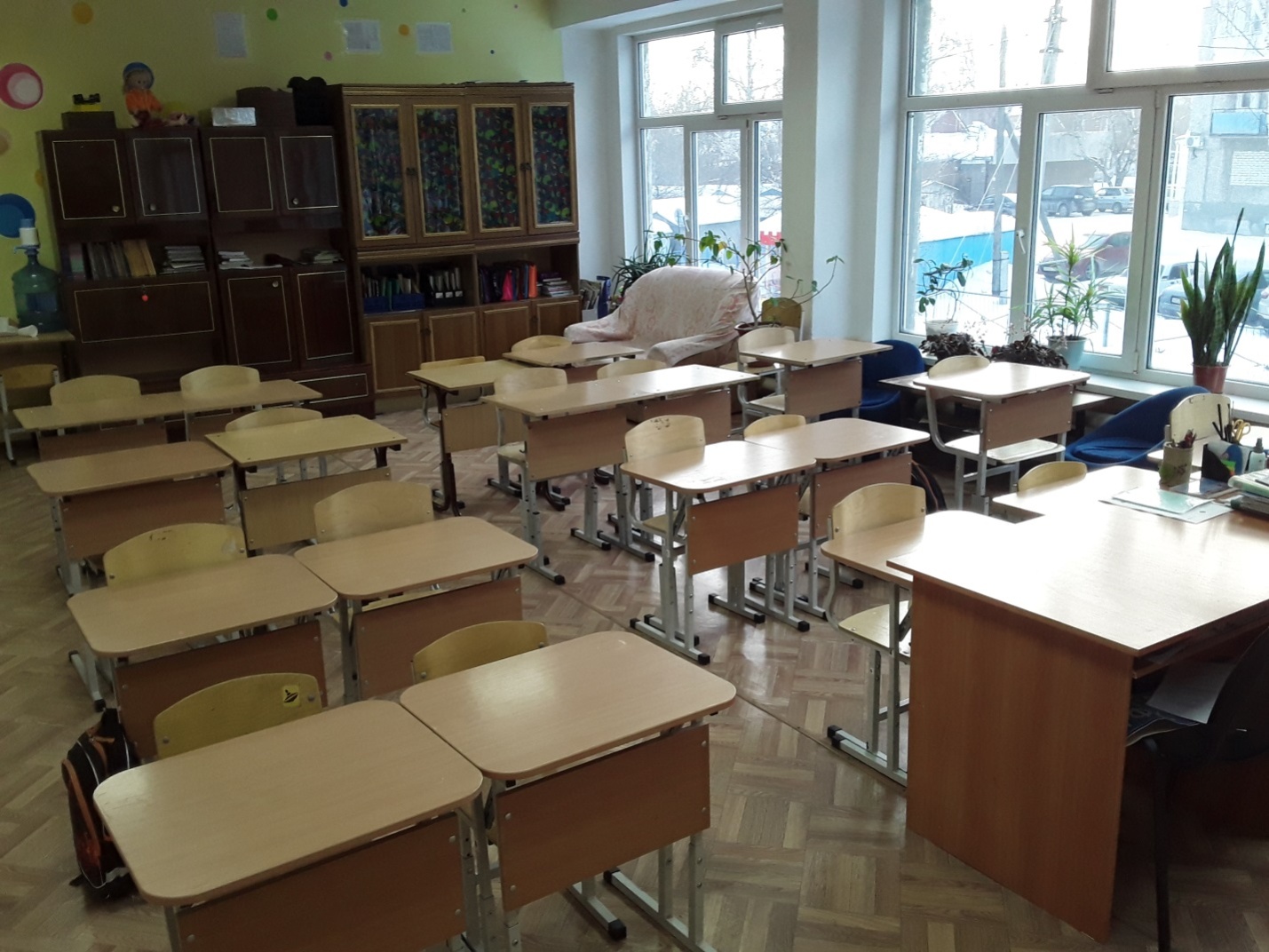 № п/пНаименованиеОбеспеченность1.Водонагреватель OASIS 15 л.+2.Диспенсер для туалетной бумаги+3.Доска ученическая  3-х створчатая+4.Зеркало+5.Мини-диван  «Визит-4»+6.Ноутбук Acer e Machihes+7.Облучатель бактерицидный  открытого типа одноламповый +8.Оповещатель речи «ПОЖАР» +9.Проектор Acer X134WH+10.Пуф11.Полка для обуви+12.Рециркулятор бактерицидный+13.Светильник для освещения школьной доски+14.Стол ученический 1-местный  регулируемый по высоте+15.Стол учителя 1-тумбовый+16.Столик журнальный+17.Стул ученический  регулируемый  по высоте +18.Стул «Стандарт»   (учительский)+19.Тумба для учебных пособий+20.Фильтр электрический+21.Часы+22.Шкаф для документов и учебных принадлежностей+23.Шкафчик для полотенец+24.Экран для проектора +25.Игра «Времена года»+26.Игра «Формы и фигуры»+27.Конструктор «Тимошка» в контейнере+28.Лото Азбука (пластик)+29.Лото «Домашние животные» 24 карточки+30.Пазл «Сказки»+31.Пазл «Щенячий патруль»+32.Сортер – копилка «Цветная стирка»+